Схема размещения мест (площадок) накопления твердых коммунальных отходов на территории Столпинского сельского поселения Кадыйского муниципального района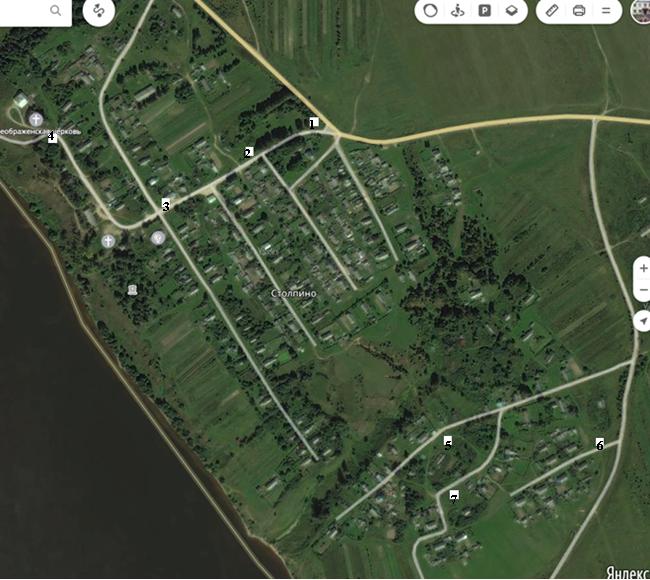 № 1 - с. Столпино, ул. Восточная, рядом с д. 16№ 2 - с. Столпино, ул. Строительная, напротив д.2№ 3 - с. Столпино, ул. Северная, д.9№ 4 - с. Столпино, ул. Центральная, около д.2№ 5 - с. Столпино, ул. Юдина, напротив д.31№ 6 - с. Столпино, ул. Полевая, д.8№ 7 - с. Столпино, ул. Полевая, за д.2КГО - площадка для крупно-габаритных отходов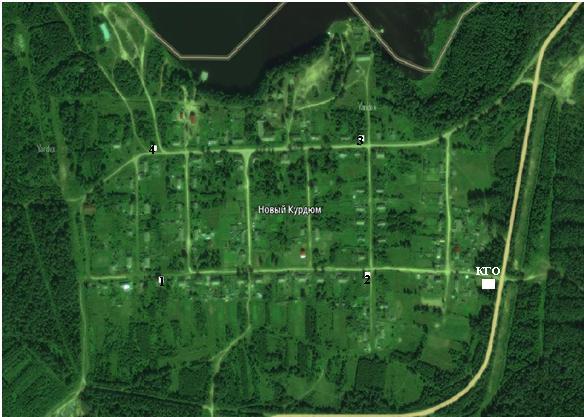 № 1 - Н-Курдюм, ул. Строительная, рядом с д.7№ 2 - Н-Курдюм, ул. Строительная, рядом с д.29№ 3 - Н-Курдюм, ул. Советская, рядом с д.15№ 4 - Н-Курдюм, ул. Советская, рядом с д.2КГО - площадка для крупных габаритных отходов, на выезде из поселка по ул. Строительной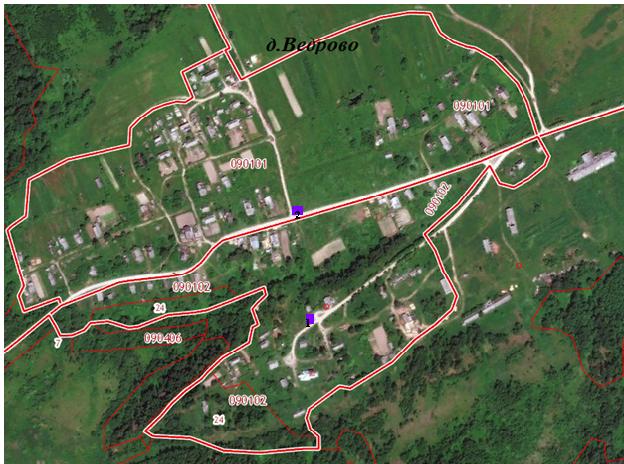 № 1 - д. Ведрово, около бывшего магазина ОАО Кадыйское. (д. № 63)№ 2 - д. Ведрово, на отворотке к пожарному водоему на центральной трассе, рядом дом 24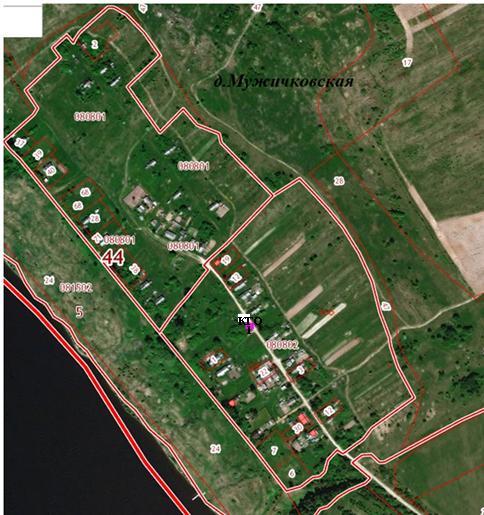 № 1 - д. Мужичковская, ул. Центральная, д.21КГО - площадка для крупных габаритных отходов, д. Мужичковская, рядом с площадкой для ТКО